7 декабря 2012 года                                                                                                               г. Санкт-ПетербургСтильный планшет TM-9743W с 3G модулем teXet TM-9743W – новая модель планшетного компьютера на OS Android 4.0.3 с актуальными характеристиками для решения современных задач. Устройство выделяется за счет мощной аппаратной «начинки», встроенного 3G модуля, отличного IPS дисплея и эргономичного дизайна.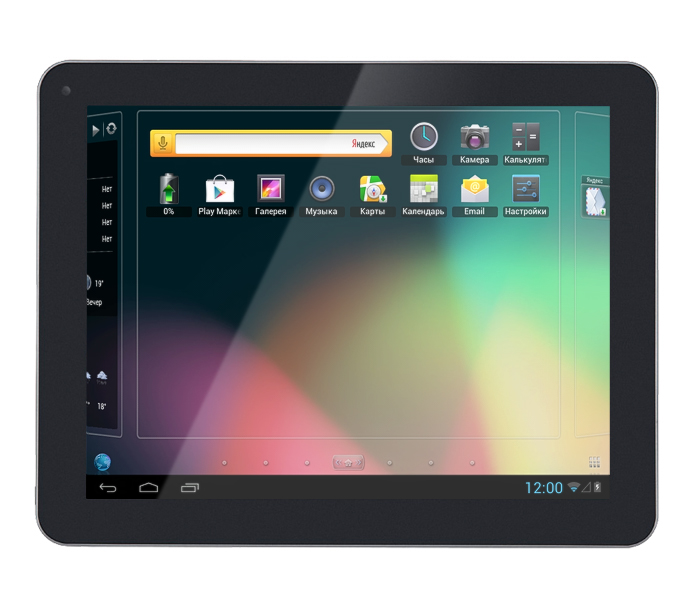 Планшетный компьютер teXet работает на высокопроизводительном двухъядерном процессоре Amlogic AML8726-MX, Cortex A9 с тактовой частотой 1,5 ГГц, а также двухъядерном графическом чипе Mali-400 MP с тактовой частотой 400 МГц. В качестве операционной системы используется проверенная версия Android 4.0.3 «Ice Cream Sandwich». В арсенале TM-9743W 1 ГБ DDR3 оперативной, 8 ГБ встроенной памяти и слот для microSD/SDHC, рассчитанный на карты объемом до 32 ГБ. Длительную автономную работу обеспечивает емкий аккумулятор на 5500 мАч.Новинка линейки планшетных компьютеров оснащена 9,7-дюймовым IPS дисплеем с разрешением 1024×768 пикселей, что гарантирует яркость и сочность отображаемых цветов, а также широкие углы обзора. teXet TM-9743W отлично демонстрирует преимущества мобильного устройства с большим качественным дисплеем.Для выхода в Интернет, кроме WiFi 802.11b/g/n, предусмотрен модуль 3G, который обеспечит доступ в сеть на всей территории охвата мобильными операторами. Широкая зона покрытия и высокая скорость передачи данных – главные преимущества 3G, поэтому планшетный компьютер teXet TM-9743W ориентирован в первую очередь на пользователей, кому необходим регулярный доступ в Интернет.Новая модель teXet является мультимедийным центром и поддерживает огромное количество форматов видео (FullHD), аудио, текста и графики. Благодаря miniHDMI интерфейсу картинку с планшета можно выводить на внешний экран, что позволяет использовать TM-9743W в качестве плеера. Кроме того, планшетный компьютер совместим с универсальным пультом ДУ teXet (не входит в стандартный комплект поставки). Для комфортного просмотра видео, например в дороге, предусмотрен чехол, который превращается в удобную подставку. Новинка обладает широкими функциональными возможностями и «из коробки» имеет предустановленный пакет самого востребованного программного обеспечения:  приложения для доступа к популярным социальным сетям, электронной почте и сервисам Яндекс. Недостающее ПО и игры возможно самостоятельно загрузить из Google Play – огромного онлайн-каталога с платным и бесплатным контентом. Программа собственной разработки teXet OTA UpdateService позволит обновлять программное обеспечение «по воздуху», для этого необходимо только подключение к сети Интернет.Стильный тонкий (всего 9,9 мм) корпус teXet TM-9743W выполнен из металла, благодаря чему устройство надежно защищено от царапин и других повреждений.Рекомендованная розничная цена teXet TM-9743W – 10999 рублей.Технические характеристики:                  9,7’’ емкостный IPS дисплей, формат 4:3, разрешение 1024×768 пикселейОперационная система: Android 4.0.3Процессор: двухъядерный, Amlogic AML8726-MX, Cortex A9, 1.5 ГГцГрафический процессор: двухъядерный, Mali-400 MPОперативная память: 1 ГБ DDR3Внутренняя память: 8 ГБФото/видеокамера 2.0 Мп, фронтальная камера 0.3 МпСлот для microSD/SDHC картВстроенный модуль 3G (WCDMA/HSDPA 2100) Встроенный модуль WiFi 802.11b/g/nФорматы воспроизведения текста: PDF, FB2, EPUB, TXT, RTF, HTMLФорматы воспроизведения видео (1080p/FullHD 3D): AVI, 3GP, MP4, RMVB, MOV, MKV, TS, M2TS, MPG, VOB, M4V, FLVФорматы воспроизведения аудио: MP3, WAV, OGG, FLAC, APE, AAC, AMR, M4A, M4RФорматы воспроизведения фото: JPG, BMP, PNG, GIFОбновление «по воздуху»Встроенный динамикВстроенный микрофонАвтоматический поворот изображения (G-Sensor)Интерфейсы: microUSB, miniHDMI, 3.5 mm mini jackПитание от встроенного Li-Ion аккумулятора 5500 мАч (2700 мАч/7.4В)Размеры: 242,4×189,4×9,9 ммМасса: 600 гИнформация о компании	Торговая марка teXet принадлежит ЗАО «Электронные системы «Алкотел», которая имеет 25-летний опыт производственно-внедренческой деятельности. Сегодня продуктовый портфель teXet представлен   одиннадцатью направлениями: электронные книги, планшетные компьютеры, GPS-навигаторы, автомобильные видеорегистраторы, смартфоны, мобильные телефоны, MP3-плееры, проводные и радиотелефоны DECT, цифровые фоторамки и аксессуары. По итогам первого полугодия 2012 года марка teXet входит в тройку лидеров по товарным категориям: электронные книги (доля рынка РФ в 20%), видеорегистраторы (15%), МР3-плееры (20%), цифровые фоторамки (15%) радиотелефоны DECT (13%). Контактная информация:Адрес компании: г. Санкт-Петербург, ул. Маршала Говорова, д. 52.+7(812) 320-00-60, +7(812) 320-60-06, доб. 147Контактное лицо: Наталья Емелина, менеджер по PRe-mail: eni@alkotel.ru, URL: http://www.texet.ru